TEST 1Materiál vznikl v rámci projektu Šance pro všechnyč.proj. CZ.1.07/1.4.00/21.2165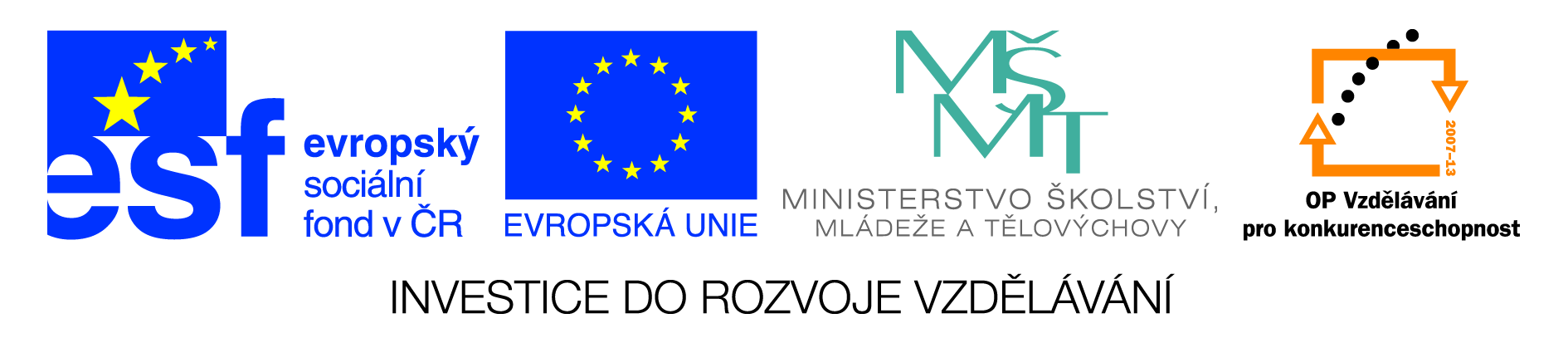 Pololetní  test znalostíPřiřaď k sobě:Jak se jmenuje klávesa, která slouží k:Když stiskneš tuto klávesu a malé písmeno, napíše se velké písmeno        	 _ _ _ _ _Úniková klávesa- odchod do vyšší části programu				_ _ _Mazací klávesa – maže písmena za kurzorem					_ _ _ _ _ _2 klávesy naráz zkopírují text							_ _ _ _ + _Kurzorová klávesa – kurzor skočí na začátek řádku				_ _ _ _Co ti přišlo na e-mail, když soubor má v názvu příponu     .jpegtextový dokument		prezentace 		obrázekNapiš alespoň 3 typy zálohovacích zařízení a podtrhni to, které má největší kapacitu____________________________________________________________________________Napiš 3 typy  připojení k internetu____________________________________________________________________________Co to je internet?____________________________________________________________________________Zjisti jakým písmem a jakou velikostí byl napsán nápis:  + (Napiš adresu školy do souboru škola. tvoje iniciály písmem ARIAL 14)Adresa naší školy:  Vylosuj si kartičku a na internetu k ní najdi obrázek a vlož jej do souboru Škola.AnotaceSlouží k prověření  znalostí žáků při praktickém využívání počítače a internetu. Výsledkem práce je navíc pexeso, které lze využít v hodině českého jazyka.AutorJana Šimková, ZŠ a MŠ MladoňoviceOčekávaný výstupvyužívá základní standardní funkce počítače a jeho nejběžnější periferiepři vyhledávání informací na internetu používá jednoduché a vhodné cestyDruh učebního materiáluPracovní list – testCílová skupinažáci 4. ročníku Datum22. 1. 2013Metodický postupPostup je uveden přímo v materiálu. Výsledkem práce může být navíc pexeso, které lze využít v hodině českého jazyka.CPUUchovává dataTiskárnaChrání počítač při výpadku el. energie, zajišťuje souvislou dodávku prouduFlash diskPřenos obrazu do počítačeUPSVýstupní zařízení – obrazovkaTouchpadVýstupní zařízení – slouží k tisku dokumentů, fotekWebkameraAktivní ploška u notebooku, slouží k ovládání notebookuJoystickCentral procesor unit = procesor = mozek počítačeMonitorVstupní  zařízení – ovládání počítače při hráchkav-lv-zaSp-tihněv I.B-džovL-sá horap-rpel-někS-chrovvl-sl-skav-olkal-kovecpl-škop-tníkPřem-sl Otakar II.v-kýřV-šehradsm-čkas-rný knotl-skový oříšekb-cí hodinyl-ška B-strouškal-kožroutv-šněs-rovátkabl-np-chavkas-rkal-šajv-heňM-str Jan HusB-lany